Министерство образования Тульской областиГОСУДАРСТВЕННОЕ ПРОФЕССИОНАЛЬНОЕ ОБРАЗОВАТЕЛЬНОЕ УЧРЕЖДЕНИЕ ТУЛЬСКОЙ ОБЛАСТИ«ТУЛЬСКИЙ ГОСУДАРСТВЕННЫЙ КОММУНАЛЬНО-СТРОИТЕЛЬНЫЙ ТЕХНИКУМ»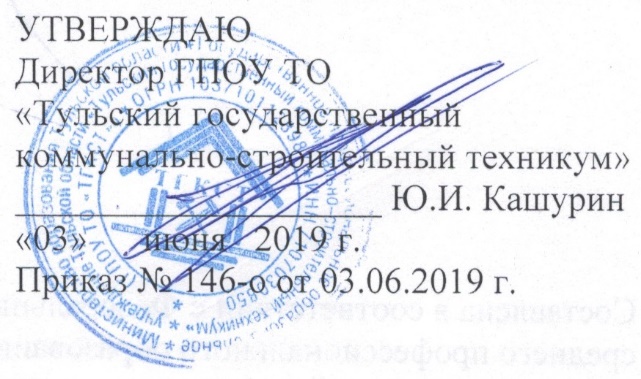 РАБОЧАЯ  ПРОГРАММА УЧЕБНОЙ ДИСЦИПЛИНЫОП.01 Инженерная графика специальности 08.02.07«Монтаж и эксплуатация внутренних сантехнических устройств, кондиционирования воздуха и вентиляции»Тула 2019Составлена в соответствии с федеральным государственным образовательным стандартом среднего профессионального образования по специальности 08.02.07 «Монтаж и эксплуатация внутренних сантехнических устройств, кондиционирования воздуха и вентиляции»,  утвержденным приказом Министерства образования и науки РФ № 30 от 15 января 2018 г. Разработчик: Токарева Н.В., преподаватель ГПОУ ТО «Тульский государственный коммунально-строительный техникум».Рецензент: Пустовой А.И. начальник  учебно-методического  центра, АО «Газпром газораспределение Тула», кандидат технических наук, доцентСОДЕРЖАНИЕОБЩАЯ ХАРАКТЕРИСТИКА РАБОЧЕЙ ПРОГРАММЫ УЧЕБНОЙ ДИСЦИПЛИНЫ ИНЖЕНЕРНАЯ ГРАФИКАОбласть применения рабочей программыРабочая программа учебной дисциплины является частью основной образовательной программы в соответствии с ФГОС СПО 08.02.07 «Монтаж и эксплуатация внутренних сантехнических устройств, кондиционирования воздуха и вентиляции», утвержденным приказом Министерства образования и науки РФ от № 30 от 15 января 2018 г., зарегистрирован Министерством юстиции Российской Федерации 06.02.2018 N 49945, входящим в укрупнённую группу 08.00.00 Техника и технологии строительства.Место дисциплины в структуре основной профессиональной образовательной 
программыУчебная дисциплина «Инженерная графика» принадлежит к профессиональному циклу.Учебная дисциплина «Инженерная графика» обеспечивает формирование профессиональных и общих компетенций по всем видам деятельности ФГОС по специальности 08.02.07 «Монтаж и эксплуатация внутренних сантехнических устройств, кондиционирования воздуха и вентиляции». Особое значение дисциплина имеет при формировании и развитии ОК.01-0К.05,ОК.09-10, ПК 1.1, ПК 2.1, ПК 3.1.1.3. Цель и планируемые результаты освоения дисциплины2. СТРУКТУРА И СОДЕРЖАНИЕ УЧЕБНОЙ ДИСЦИПЛИНЫ2.1. Объем учебной дисциплины и виды учебной работыОП.01	Инженерная графика		4		148	8	140	4	136										4	64		4	762.2. Тематический план и содержание учебной дисциплины 3. УСЛОВИЯ РЕАЛИЗАЦИИ ПРОГРАММЫ УЧЕБНОЙ ДИСЦИПЛИНЫ3.1 Требования к материально-техническому обеспечениюДля реализации программы учебной дисциплины предусмотрены следующие специальные помещения:кабинет инженерной графики, оснащенный необходимым для реализации программы учебной дисциплины оборудованием:рабочее место преподавателя;рабочие места по количеству обучающихся;модели геометрических тел;модели геометрических тел с наклонным сечением;модель детали с разрезом;комплект моделей деталей для выполнения технического рисунка;комплект деталей с резьбой для выполнения эскизов;резьбовые соединения;макеты развёртки геометрических тел (призмы, пирамиды);макет развёртки куба с основными видами;макет развёртки комплексного чертежа.техническими средствами обучения:компьютер с лицензионным программным обеспечением;мультимедийный проектор.3.2. Информационное обеспечение реализации программыДля реализации программы библиотечный фонд образовательной организации должен иметь печатные и/или электронные образовательные и информационные ресурсы, рекомендуемые для использования в образовательном процессе.  3.2.1. Печатные издания1 Куликов В.П., Кузин А.В. Инженерная графика: Учебник. – М.: ФОРУМ, 2018. – 368 с., ил. – (Профессиональное образование).2 Георгиевский О. В. Строительные чертежи: Справочное пособие для техникумов и вузов. – М.: Архитектура-С, 2018. – 376 с., ил.4 Миронов Б.Г. Сборник упражнений для чтения чертежей по инженерной графике: учебное пособие для студентов профессионального образования. – М.: Издательский центр «Академия», 2018. – 112 с., ил.5 ГОСТ "Единая система конструкторской документации" (ЕСКД). Общие правила выполнения чертежей.6 ГОСТ "Система проектной документации для строительства". - М.: 1971-1993.	3.2.2. Электронные издания (электронные ресурсы)1. Черчение - Техническое черчение [Электронный ресурс]: сайт // Режим доступа: http://nacherchy.ru/. 2. Разработка чертежей: правила их выполнения и госты [Электронный ресурс]: сайт // Режим доступа: http://www.greb.ru/3/inggrafikacherchenie/.3. Карта сайта - Выполнение чертежей Техническое черчение [Электронный ресурс]: сайт // Режим доступа: http://www.ukrembrk.com/map/. 4. Черчение, учитесь правильно и красиво чертить [Электронный ресурс]: сайт// Режим доступа: http://stroicherchenie.ru/.5. epur.ru;6. ing-grafika.ru;7. engineering-graphics.spb.ru.3.2.3. Дополнительные источники1 Миронова Р. С., Миронов Б. Г. Сборник заданий по инженерной графике. – М.: Высшая школа, 2017. – 125 с., ил.2 Исаев И.А. Основы инженерной графики: Рабочая тетрадь. – М.: ФОРУМ: ИНФРА-М, 2017. – 88 с4. КОНТРОЛЬ И ОЦЕНКА РЕЗУЛЬТАТОВ ОСВОЕНИЯ УЧЕБНОЙ ДИСЦИПЛИНЫСОГЛАСОВАНОЗаместитель директора по учебной работе ГПОУ ТО «ТГКСТ»___________ В.Г. Цибикова«03» июня 2019 г.СОГЛАСОВАНОНачальник научно-методического центра ГПОУ ТО «ТГКСТ»____________ Л.В. Маслова«03» июня 2019 г.ОДОБРЕНАпредметной (цикловой) комиссией специальных дисциплин специальности 08.02.07 «Монтаж и эксплуатация внутренних сантехнических устройств, кондиционирования воздуха и вентиляции» Протокол № 10от «24» мая  2019 гПредседатель цикловой комиссии___________  И.С.Черкасова «24» мая  2019 г.ОБЩАЯ ХАРАКТЕРИСТИКА РАБОЧЕЙ ПРОГРАММЫ УЧЕБНОЙ ДИСЦИПЛИНЫ4СТРУКТУРА И СОДЕРЖАНИЕ УЧЕБНОЙ ДИСЦИПЛИНЫ5УСЛОВИЯ РЕАЛИЗАЦИИУЧЕБНОЙ ДИСЦИПЛИНЫ16КОНТРОЛЬ И ОЦЕНКА РЕЗУЛЬТАТОВ ОСВОЕНИЯ УЧЕБНОЙ ДИСЦИПЛИНЫ18КодПК, ОКУменияЗнанияОК 1-5, 9-10ПК 1.1, 2.1, 3.1- выполнять графические изображениятехнологического оборудования итехнологических схем в ручной графике;- выполнять комплексные чертежи геометрических тел и проекции точек, лежащих на их поверхности, в ручной графике;- выполнять чертежи техническихдеталей в ручной графике;- читать чертежи и схемы;- оформлять технологическую иконструкторскую документацию всоответствии с действующейнормативно-техническойдокументацией.- законы, методы и приемы проекционного черчения; - правила выполнения и чтения конструкторской и технологической документации;- правила оформления чертежей, геометрические построения и правила вычерчивания технических деталей;- способы графического представления технологического оборудования и выполнения технологических схем;- требования стандартов Единой системы конструкторской документации (далее - ЕСКД) и Единой системы технологической документации (далее - ЕСТД) к оформлению и составлению чертежей и схем.Вид учебной работыОбъем часовОбъем образовательной программы 148Самостоятельная учебная нагрузка8Всего учебных занятий 140в том числе:в том числе:теоретическое обучение2лабораторные работы -практические занятия 136курсовая работа (проект) -Промежуточная аттестация проводится в форме дифференцированного зачета2Наименование разделов и темСодержание учебного материала, практические работы, самостоятельная работа обучающегосяОбъем часовОсваиваемые элементы компетенций123Раздел 1.Правила оформления чертежей30Тема 1.1.Общие сведения об инженерной графикеСодержание учебного материала2ПК 1.1,ПК 2.1,ПК 3.1,ОК 1-5, 9,10Тема 1.1.Общие сведения об инженерной графике1.Цели и задачи дисциплины. Значение инженерной графики в профессиональной деятельности. Инструменты, принадлежности и материалы для выполнения чертежей 2ПК 1.1,ПК 2.1,ПК 3.1,ОК 1-5, 9,10Тема 1.2.Форматы. Основная надпись Шрифты чертежные. Линии.Содержание учебного материалаПонятие ЕСКД.Форматы. Получения основных форматов, размеры, обозначения. Оформление формата. Основные требования к проектной и рабочей документации. Шрифты чертежные. Линии чертежаПК 1.1,ПК 2.1,ПК 3.1,ОК 1-5, 9,10Тема 1.2.Форматы. Основная надпись Шрифты чертежные. Линии.Тематика практических занятий и лабораторных работ12ПК 1.1,ПК 2.1,ПК 3.1,ОК 1-5, 9,10Тема 1.2.Форматы. Основная надпись Шрифты чертежные. Линии.1. ГОСТ 2.301  ЕСКД. Форматы. Получения основных форматов, размеры, обозначения. Оформление формата2ПК 1.1,ПК 2.1,ПК 3.1,ОК 1-5, 9,10Тема 1.2.Форматы. Основная надпись Шрифты чертежные. Линии.2.ГОСТ 21.101 СПДС. Основные требования к проектной и рабочей документации.  ГОСТ 2.104   ЕСКД. Основные надписи2ПК 1.1,ПК 2.1,ПК 3.1,ОК 1-5, 9,10Тема 1.2.Форматы. Основная надпись Шрифты чертежные. Линии.3.Шрифты чертежные.  ГОСТ 2.304  ЕСКД. Типы шрифтов, их отличительные и  общие свойства. Номер шрифта, параметры шрифта.  Выполнение надписей. Надписи в технических чертежах  2ПК 1.1,ПК 2.1,ПК 3.1,ОК 1-5, 9,10Тема 1.2.Форматы. Основная надпись Шрифты чертежные. Линии.4.Конструкция прописных, строчных букв и цифр2ПК 1.1,ПК 2.1,ПК 3.1,ОК 1-5, 9,10Тема 1.2.Форматы. Основная надпись Шрифты чертежные. Линии.5.Линии. Значение линий для прочтения чертежа. Название, назначение, начертание, пропорциональное соотношение толщины линий. ГОСТ 2.303 ЕСКД. Понятие «яркость линий» при выполнении чертежа карандашом2ПК 1.1,ПК 2.1,ПК 3.1,ОК 1-5, 9,10Тема 1.2.Форматы. Основная надпись Шрифты чертежные. Линии.6. Графическая работа №1.Формат   А 4 «Написание алфавита и словосочетания заданными номерами шрифта»2ПК 1.1,ПК 2.1,ПК 3.1,ОК 1-5, 9,10Тема 1.2.Форматы. Основная надпись Шрифты чертежные. Линии.Самостоятельная работа обучающихся.-ПК 1.1,ПК 2.1,ПК 3.1,ОК 1-5, 9,10Тема 1.3.Масштабы. Нанесение размеровСодержание учебного материалаМасштабы – определение и виды. Общие требования по ГОСТ 2.307-68* ЕСКД нанесения размеров и предельных отклонений. Общие требования. Размерные и выносные линии, порядок их проведения. Форма стрелок. Размерные числа и условные знакиПК 1.1,ПК 2.1,ПК 3.1,ОК 1-5, 9,10Тема 1.3.Масштабы. Нанесение размеровТематика практических занятий и лабораторных работ6ПК 1.1,ПК 2.1,ПК 3.1,ОК 1-5, 9,10Тема 1.3.Масштабы. Нанесение размеров1.Масштабы. ГОСТ 2.302  ЕСКД. Применение и обозначение масштаба2ПК 1.1,ПК 2.1,ПК 3.1,ОК 1-5, 9,10Тема 1.3.Масштабы. Нанесение размеров2.Нанесение размеров и предельных отклонений. ГОСТ 2.307 ЕСКД. Общие требования. Размерные и выносные линии, порядок их проведения. Форма стрелок. Размерные числа и условные знаки2ПК 1.1,ПК 2.1,ПК 3.1,ОК 1-5, 9,10Тема 1.3.Масштабы. Нанесение размеров1.Графическая работа №2.Формат  А 4 «Составление графической композиции на основе линий чертежа. Вычерчивание плоских контуров и нанесение размеров»2ПК 1.1,ПК 2.1,ПК 3.1,ОК 1-5, 9,10Тема 1.3.Масштабы. Нанесение размеровСамостоятельная работа обучающихся-ПК 1.1,ПК 2.1,ПК 3.1,ОК 1-5, 9,10Тема 1.4.Геометрические построенияСодержание учебного материалаГрафические приемы деления отрезков, углов, окружностей. Построение правильных многоугольников. Построение неправильного многоугольника, равного данному.  Сопряжения. Циркульные и лекальные кривыеПК 1.1,ПК 2.1,ПК 3.1,ОК 1-5, 9,10Тема 1.4.Геометрические построенияТематика практических занятий и лабораторных работ10ПК 1.1,ПК 2.1,ПК 3.1,ОК 1-5, 9,10Тема 1.4.Геометрические построения1.Геометрические построения на чертежах. Графические  приемы  построения перпендикуляра к прямой, деления отрезков, углов 2ПК 1.1,ПК 2.1,ПК 3.1,ОК 1-5, 9,10Тема 1.4.Геометрические построения2.Деление окружностей. Построение правильных многоугольников2ПК 1.1,ПК 2.1,ПК 3.1,ОК 1-5, 9,10Тема 1.4.Геометрические построения3.Сопряжения. Касательные к окружности 2ПК 1.1,ПК 2.1,ПК 3.1,ОК 1-5, 9,10Тема 1.4.Геометрические построения4.Циркульные и лекальные кривые. Уклон, конусность. Понятие и определение. Их обозначение на чертеже2ПК 1.1,ПК 2.1,ПК 3.1,ОК 1-5, 9,10Тема 1.4.Геометрические построения5.Графическая работа №3.Формат А3 « Вычерчивание контуров двух деталей с элементами сопряжений, делением окружностей, уклона и конусности»2ПК 1.1,ПК 2.1,ПК 3.1,ОК 1-5, 9,10Тема 1.4.Геометрические построенияСамостоятельная работа обучающихся.-ПК 1.1,ПК 2.1,ПК 3.1,ОК 1-5, 9,10Раздел 2.Основы  проекционного черченияТема 2.1.Методы проецированияСодержание учебного материалаМетоды проецирования. Плоскости и оси проекций, их обозначения. ПК 1.1,ПК 2.1,ПК 3.1,ОК 1-5, 9,10Тема 2.1.Методы проецированияТематика практических занятий и лабораторных работ2ПК 1.1,ПК 2.1,ПК 3.1,ОК 1-5, 9,10Тема 2.1.Методы проецирования1.Способы графических изображений. Методы проецирования. Исходная терминология процесса проецирования. Центральное и параллельное проецирование. Ортогональные и косоугольные проекции2ПК 1.1,ПК 2.1,ПК 3.1,ОК 1-5, 9,10Тема 2.1.Методы проецированияСамостоятельная работа обучающихся.-ПК 1.1,ПК 2.1,ПК 3.1,ОК 1-5, 9,10Тема 2.2.Ортогональное проецирование точки, прямой, плоскостиСодержание учебного материалаПроецирование точек, отрезков, плоских фигур. Проецирование геометрических тел. Построение развертки поверхности геометрического тела. Проецирование точек, принадлежащих поверхности геометрического тела. Пересечение геометрических тел плоскостьюПК 1.1,ПК 2.1,ПК 3.1,ОК 1-5, 9,10Тема 2.2.Ортогональное проецирование точки, прямой, плоскостиТематика практических занятий и лабораторных работ10ПК 1.1,ПК 2.1,ПК 3.1,ОК 1-5, 9,10Тема 2.2.Ортогональное проецирование точки, прямой, плоскости1.Проецирование точки на две и три плоскости проекций. Терминология и обозначения. Метод координат. Взаимное положение точек2ПК 1.1,ПК 2.1,ПК 3.1,ОК 1-5, 9,10Тема 2.2.Ортогональное проецирование точки, прямой, плоскости2.Прямая и отрезок. Положение прямой относительно плоскостей проекций2ПК 1.1,ПК 2.1,ПК 3.1,ОК 1-5, 9,10Тема 2.2.Ортогональное проецирование точки, прямой, плоскости3.Проецирование плоскости. Задание плоскости на чертеже. Следы плоскости. Положение плоскости относительно плоскостей проекций.2ПК 1.1,ПК 2.1,ПК 3.1,ОК 1-5, 9,10Тема 2.2.Ортогональное проецирование точки, прямой, плоскости4.Решение  задач  на  построение проекций точки,  прямой, плоскости и взаимного их расположения2ПК 1.1,ПК 2.1,ПК 3.1,ОК 1-5, 9,10Тема 2.2.Ортогональное проецирование точки, прямой, плоскости5.Графическая работа №4.Формат А3 «Решение   позиционных   задач   на   построение   эпюров   плоских   фигур   и   определение   их   положения   в   пространстве   как   плоскости»2ПК 1.1,ПК 2.1,ПК 3.1,ОК 1-5, 9,10Тема 2.2.Ортогональное проецирование точки, прямой, плоскостиСамостоятельная работа обучающихся. -ПК 1.1,ПК 2.1,ПК 3.1,ОК 1-5, 9,10Тема 2.3.Преобразование чертежа для определения действительных величинСодержание учебного материалаСпособы преобразования чертежа для определения действительных величин отрезка прямой общего положенияПК 1.1,ПК 2.1,ПК 3.1,ОК 1-5, 9,10Тема 2.3.Преобразование чертежа для определения действительных величинТематика практических занятий и лабораторных работ4ПК 1.1,ПК 2.1,ПК 3.1,ОК 1-5, 9,10Тема 2.3.Преобразование чертежа для определения действительных величин1.Способ замены плоскостей проекций, способ вращения2ПК 1.1,ПК 2.1,ПК 3.1,ОК 1-5, 9,10Тема 2.3.Преобразование чертежа для определения действительных величин2.Графическая работа №5.Формат А3 «Решение  позиционных  задач  на  определение  действительной  величины  отрезка  прямой  и плоской фигуры  различными  способами»2ПК 1.1,ПК 2.1,ПК 3.1,ОК 1-5, 9,10Тема 2.3.Преобразование чертежа для определения действительных величинСамостоятельная  работа  обучающихся. *Тема 2.4.Геометрические телаСодержание учебного материала.Проецирование геометрических тел. Общие сведения. Принцип образования  поверхностей геометрических тел. Виды многогранников и тел вращения. Терминология составляющих элементовПК 1.1,ПК 2.1,ПК 3.1,ОК 1-5, 9,10Тема 2.4.Геометрические телаТематика практических занятий и лабораторных работ8ПК 1.1,ПК 2.1,ПК 3.1,ОК 1-5, 9,10Тема 2.4.Геометрические тела1.Комплексный чертеж призмы и пирамиды2ПК 1.1,ПК 2.1,ПК 3.1,ОК 1-5, 9,10Тема 2.4.Геометрические тела2.Комплексный чертеж цилиндра и конуса2ПК 1.1,ПК 2.1,ПК 3.1,ОК 1-5, 9,10Тема 2.4.Геометрические тела3.Построение разверток поверхностей геометрических тел. 2ПК 1.1,ПК 2.1,ПК 3.1,ОК 1-5, 9,10Тема 2.4.Геометрические тела4. Графическая работа №6. «Усеченная призма – комплексный чертеж и развертка поверхности»2ПК 1.1,ПК 2.1,ПК 3.1,ОК 1-5, 9,10Тема 2.4.Геометрические телаСамостоятельная работа обучающихся.ПК 1.1,ПК 2.1,ПК 3.1,ОК 1-5, 9,10Тема 2.5.Аксонометрические проекцииСодержание учебного материала.Виды аксонометрические проекции. Принцип получения аксонометрических проекций. Терминология и обозначения. ГОСТ 2.317 ЕСКД.ПК 1.1,ПК 2.1,ПК 3.1,ОК 1-5, 9,10Тема 2.5.Аксонометрические проекцииТематика практических занятий и лабораторных работ8ПК 1.1,ПК 2.1,ПК 3.1,ОК 1-5, 9,10Тема 2.5.Аксонометрические проекции1.Аксонометрические проекции точки, прямой, плоских фигур2ПК 1.1,ПК 2.1,ПК 3.1,ОК 1-5, 9,10Тема 2.5.Аксонометрические проекции2.Аксонометрические проекции геометрических тел. Точки на поверхности геометрических тел2ПК 1.1,ПК 2.1,ПК 3.1,ОК 1-5, 9,10Тема 2.5.Аксонометрические проекции3.Графическая работа №7. Формат А3 «Аксонометрические проекции призмы и пирамиды»2ПК 1.1,ПК 2.1,ПК 3.1,ОК 1-5, 9,10Тема 2.5.Аксонометрические проекции4.Графическая работа №8. Формат А3 «Аксонометрические проекции цилиндра и конуса»2ПК 1.1,ПК 2.1,ПК 3.1,ОК 1-5, 9,10Тема 2.5.Аксонометрические проекцииСамостоятельная работа обучающихся.-ПК 1.1,ПК 2.1,ПК 3.1,ОК 1-5, 9,10Тема 2.6.                                                                                     Комплект  чертежейСодержание учебного материала.Составление и оформление комплекта чертежей, нумерация листов, содержание альбома. Содержание и принцип составления титульного листа к комплекту чертежей по дисциплине. Используемые номера шрифта для выполнения титульного листа                                   ПК 1.1,ПК 2.1,ПК 3.1,ОК 1-5, 9,10Тема 2.6.                                                                                     Комплект  чертежейТематика практических занятий и лабораторных работ2ПК 1.1,ПК 2.1,ПК 3.1,ОК 1-5, 9,10Тема 2.6.                                                                                     Комплект  чертежей1.Графическая работа №9. Формат А4Составление и выполнение титульного листа для комплекта чертежей»2ПК 1.1,ПК 2.1,ПК 3.1,ОК 1-5, 9,10Тема 2.6.                                                                                     Комплект  чертежейСамостоятельная работа обучающихся. -Раздел 3.Основы технического черчения24Тема 3.1.ИзображенияСодержание учебного материала.ГОСТ 2.305-68 Изображения – виды, разрезы, сечения. Виды – основные дополнительные, местные; принцип получения, расположение. Разрезы. Разрезы – простые сложные, местные. Обозначение секущей плоскости. Соединение части вида с частью разреза. Выносные элементы: название и оформление. Определение необходимого и достаточного числа изображений на чертежах. Сечения. Правила выполнения наложенных и вынесенных сечений. Обозначение сечений. Различие между разрезами и сечениями.ПК 1.1,ПК 2.1,ПК 3.1,ОК 1-5, 9,10Тема 3.1.ИзображенияТематика практических занятий и лабораторных работ20ПК 1.1,ПК 2.1,ПК 3.1,ОК 1-5, 9,10Тема 3.1.Изображения1.Виды – основные, дополнительные, местные. Принцип получения видов их расположение и назначение2ПК 1.1,ПК 2.1,ПК 3.1,ОК 1-5, 9,10Тема 3.1.Изображения2.Разрезы простые. Обозначение секущей плоскости2ПК 1.1,ПК 2.1,ПК 3.1,ОК 1-5, 9,10Тема 3.1.Изображения3.Построение  трех  видов  детали  по  заданной  аксонометрической  проекции2ПК 1.1,ПК 2.1,ПК 3.1,ОК 1-5, 9,10Тема 3.1.Изображения4.Построение  третьего  вида  детали  по  двум  заданным2ПК 1.1,ПК 2.1,ПК 3.1,ОК 1-5, 9,10Тема 3.1.Изображения5.Графическая работа №10. Формат А3 «Выполнение чертежа детали с применением необходимых простых разрезов, аксонометрической проекции детали с вырезом передней четверти»2ПК 1.1,ПК 2.1,ПК 3.1,ОК 1-5, 9,10Тема 3.1.Изображения6.Соединение части вида с частью разреза. Выносные элементы: название и оформление.2ПК 1.1,ПК 2.1,ПК 3.1,ОК 1-5, 9,10Тема 3.1.Изображения7.Сложные разрезы2ПК 1.1,ПК 2.1,ПК 3.1,ОК 1-5, 9,10Тема 3.1.Изображения8.Графическая работа №11. Формат А3 «Выполнение чертежа детали со сложными разрезами»2ПК 1.1,ПК 2.1,ПК 3.1,ОК 1-5, 9,10Тема 3.1.Изображения9.Сечения. Правила  выполнения  наложенных  и  вынесенных  сечений,  их  обозначение2ПК 1.1,ПК 2.1,ПК 3.1,ОК 1-5, 9,10Тема 3.1.Изображения10.Графическая работа №12. Формат А4 «Выполнение чертежа детали с применением необходимых сечений»2ПК 1.1,ПК 2.1,ПК 3.1,ОК 1-5, 9,10Тема 3.1.ИзображенияСамостоятельная работа обучающихся. ПК 1.1,ПК 2.1,ПК 3.1,ОК 1-5, 9,10Тема 3.2.Разъемные и неразъемные соединенияСодержание учебного материала.Назначение соединений. Виды разъемных и неразъемных соединений.Резьба: образование и параметры. Виды резьбы. Метрическая и трубная резьбы. ГОСТ 2.311-68 ЕСКД.  Понятие  о  сборочном  чертеже. Сварные соединения. Понятия о типах сварных швов. ГОСТ 2. 312  ЕСКД.  Условные изображения и обозначения швов сварных соединенийПК 1.1,ПК 2.1,ПК 3.1,ОК 1-5, 9,10Тема 3.2.Разъемные и неразъемные соединенияТематика практических занятий и лабораторных работ4ПК 1.1,ПК 2.1,ПК 3.1,ОК 1-5, 9,10Тема 3.2.Разъемные и неразъемные соединения1.Чтение чертежей с разъемными и неразъемными соединениями2ПК 1.1,ПК 2.1,ПК 3.1,ОК 1-5, 9,10Тема 3.2.Разъемные и неразъемные соединения2.Выполнение  чертежа  детали  средней  сложности  с  резьбой  в  трех  проекциях  с применением  необходимых  разрезов,  сечений  и  дополнительных  видов2Тема 3.2.Разъемные и неразъемные соединенияСамостоятельная работа обучающихся.-Раздел 4.Архитектурно-строительные чертежиТема 4.1.Общие сведения о строительных чертежахСодержание учебного материалаПонятие «строительные чертежи» и принципы их получения. Основные виды строительных чертежей по назначению. Марки  основных  комплектов  рабочих  чертежей ГОСТ 21.101- 97   СПДС. Основные требования к проектной и рабочей документации.ГОСТ 21.501-93   СПДС. Правила выполнения архитектурно-строительных рабочих чертежей2ПК 1.1,ПК 2.1,ПК 3.1,ОК 1-5, 9,10Тема 4.1.Общие сведения о строительных чертежахТематика практических занятий и лабораторных работ-ПК 1.1,ПК 2.1,ПК 3.1,ОК 1-5, 9,10Тема 4.1.Общие сведения о строительных чертежахСамостоятельная работа обучающихся.-Тема 4.2.Условные графические обозначения и изображенияСодержание учебного материалаУсловные обозначения элементов зданий. Оконные и дверные проемы, лестницы в плане и разрезе, каналы в стенах. ГОСТ 2.306  ЕСКД. Обозначения графические материалов и правила их нанесения на чертежах. Графические  обозначения  материалов  в  сечениях,   разрезах  и  фасадахПК 1.1,ПК 2.1,ПК 3.1,ОК 1-5, 9,10Тема 4.2.Условные графические обозначения и изображенияТематика практических занятий и лабораторных работ14ПК 1.1,ПК 2.1,ПК 3.1,ОК 1-5, 9,10Тема 4.2.Условные графические обозначения и изображения1.Основная надпись по ГОСТ 21.101-97 СПДС. Основные требования к проектной и рабочей документации. 2ПК 1.1,ПК 2.1,ПК 3.1,ОК 1-5, 9,10Тема 4.2.Условные графические обозначения и изображения2.ГОСТ 2.306-68*ЕСКД. Обозначения графических материалов и правила их нанесения на чертежах2ПК 1.1,ПК 2.1,ПК 3.1,ОК 1-5, 9,10Тема 4.2.Условные графические обозначения и изображения3.Вычерчивание заданного строительного узла в условных обозначениях 2ПК 1.1,ПК 2.1,ПК 3.1,ОК 1-5, 9,10Тема 4.2.Условные графические обозначения и изображения4.ГОСТ 21.501-93 СПДС. Условные обозначения элементов зданий. Оконные и дверные проемы, лестницы в плане и разрезе, каналы в стенах2ПК 1.1,ПК 2.1,ПК 3.1,ОК 1-5, 9,10Тема 4.2.Условные графические обозначения и изображения5.Вычерчивание элементов зданий в условных обозначениях2ПК 1.1,ПК 2.1,ПК 3.1,ОК 1-5, 9,10Тема 4.2.Условные графические обозначения и изображения6.Условные графические обозначения элементов санитарно-технических устройств.   ГОСТ 21.205-932ПК 1.1,ПК 2.1,ПК 3.1,ОК 1-5, 9,10Тема 4.2.Условные графические обозначения и изображения7.Условные графические обозначения системы теплоснабжения2ПК 1.1,ПК 2.1,ПК 3.1,ОК 1-5, 9,10Тема 4.2.Условные графические обозначения и изображенияСамостоятельная работа обучающихся.ПК 1.1,ПК 2.1,ПК 3.1,ОК 1-5, 9,10Тема 4.3.Планы этажейСодержание учебного материала.Состав плана этажа. Особенности простановки размеров. Последовательность выполнения плана этажа. Экспликация помещений. Назначение разрезов.  Принцип составления названия. Последовательность выполнения разреза здания. Чертежи лестниц. Особенности нанесения размеров на разрезе здания.ПК 1.1,ПК 2.1,ПК 3.1,ОК 1-5, 9,10Тема 4.3.Планы этажейТематика практических занятий и лабораторных работ20ПК 1.1,ПК 2.1,ПК 3.1,ОК 1-5, 9,10Тема 4.3.Планы этажей1.Принцип  получения  плана  этажа. Понятие об основных частях зданий: объемно - планировочное  и  конструктивное   решение   здания 2ПК 1.1,ПК 2.1,ПК 3.1,ОК 1-5, 9,10Тема 4.3.Планы этажей2.Последовательность выполнения плана этажа. Состав плана этажа. Принцип  составления  названия 2ПК 1.1,ПК 2.1,ПК 3.1,ОК 1-5, 9,10Тема 4.3.Планы этажей3.Модульная координация размеров в строительстве. Координация элементов на чертежах. Координационные оси и их маркировка2ПК 1.1,ПК 2.1,ПК 3.1,ОК 1-5, 9,10Тема 4.3.Планы этажей4.Привязка  стен и колонн. Размещение перегородок. Нанесение на план лестниц, крылец, условных отметок уровней2ПК 1.1,ПК 2.1,ПК 3.1,ОК 1-5, 9,10Тема 4.3.Планы этажей5.Принцип  определения  размеров  и  размещение на плане оконных и дверных  проемов. Элементы конструкций (изделий) и их маркировка. Подбор элементов заполнения оконных и дверных проемов2ПК 1.1,ПК 2.1,ПК 3.1,ОК 1-5, 9,10Тема 4.3.Планы этажей6.Экспликация помещений (ГОСТ 21.501-93), назначение, принцип составления, нумерация помещений на плане 2ПК 1.1,ПК 2.1,ПК 3.1,ОК 1-5, 9,10Тема 4.3.Планы этажей7.Спецификация, групповая спецификация, ведомость (ГОСТ 21.101-97). Принцип составления названия, правила заполнения таблиц2ПК 1.1,ПК 2.1,ПК 3.1,ОК 1-5, 9,10Тема 4.3.Планы этажей8.Принцип и последовательность нанесения размеров на плане этажа. 2ПК 1.1,ПК 2.1,ПК 3.1,ОК 1-5, 9,10Тема 4.3.Планы этажей9.Графическая работа № 13.Формат А2 «Вычерчивание плана первого этажа в масштабе 1:100 жилого дома»2ПК 1.1,ПК 2.1,ПК 3.1,ОК 1-5, 9,10Тема 4.3.Планы этажей10.Графическая работа № 13.Формат А2 «Вычерчивание плана подвала и чердака в масштабе 1:100 жилого дома»2ПК 1.1,ПК 2.1,ПК 3.1,ОК 1-5, 9,10Тема 4.3.Планы этажейСамостоятельная  работа  обучающихся. -ПК 1.1,ПК 2.1,ПК 3.1,ОК 1-5, 9,10Тема 4.4.Фасады  зданийСодержание учебного материала.Последовательность выполнения изображения фасада здания. Проекционная связь фасада с планами и разрезом здания. Особенности  нанесения размеров на изображении фасада здания. Принцип составления названияПК 1.1,ПК 2.1,ПК 3.1,ОК 1-5, 9,10Тема 4.4.Фасады  зданийТематика практических занятий и лабораторных работ4ПК 1.1,ПК 2.1,ПК 3.1,ОК 1-5, 9,10Тема 4.4.Фасады  зданий1.Графическая работа №13.Формат  А2 « Вычерчивание  фасада  жилого дома в М 1:100»2ПК 1.1,ПК 2.1,ПК 3.1,ОК 1-5, 9,10Тема 4.4.Фасады  зданий2.Графическая работа №13. Формат А2. Вычерчивание разреза здания М 1:100»2ПК 1.1,ПК 2.1,ПК 3.1,ОК 1-5, 9,10Тема 4.4.Фасады  зданийСамостоятельная работа обучающихся.Оформление графической  работы №138ПК 1.1,ПК 2.1,ПК 3.1,ОК 1-5, 9,10Тема 4.5Чертежи и схемы по специальностиСодержание учебного материала.Назначение, содержание и оформление генеральных планов. Условно-графическое изображение элементов генеральных планов по ГОСТ 21.204-93 СПДС. Разновидности, назначение схем и условные обозначения на схемах. Условные графические обозначения элементов санитарно-технических систем по ГОСТ 21.205-93. Принцип построения аксонометрической схемы систем отопления. Условные графические обозначения на схемах систем теплоснабжения. Последовательность составления планов каналов тепловой сети, монтажных схем систем теплоснабжения, разрезов каналов, чертежей подвижных и неподвижных опорПК 1.1,ПК 2.1,ПК 3.1,ОК 1-5, 9,10Тема 4.5Чертежи и схемы по специальностиТематика практических занятий и лабораторных работ18Тема 4.5Чертежи и схемы по специальности1. Условные графические обозначения на генплане2Тема 4.5Чертежи и схемы по специальности2.Вычерчивание генплана в условных графических обозначениях2Тема 4.5Чертежи и схемы по специальности3.Графическая работа №14.Формат А2 «Нанесение на планы жилого дома трубопроводов и оборудования системы отопления»2Тема 4.5Чертежи и схемы по специальности4.Графическая работа №15.Формат А2 «Нанесение на планы жилого дома трубопроводов и оборудования системы водоснабжения»2Тема 4.5Чертежи и схемы по специальности5.Графическая работа №16.Формат А2 «Нанесение на планы жилого дома трубопроводов и оборудования системы водоотведения»2Тема 4.5Чертежи и схемы по специальности6.Графическая работа №17. Формат А3 «Выполнение аксонометрической схемы системы отопления жилого дома»2Тема 4.5Чертежи и схемы по специальности7.Графическая работа №18. Формат А3 «Выполнение аксонометрической схемы системы водоснабжения и водоотведения жилого дома»2Тема 4.5Чертежи и схемы по специальности8.Вычерчивание плана каналов и монтажной схемы тепловой сети2Тема 4.5Чертежи и схемы по специальности9.Выполнение чертежа тепловой схемы котельной в условных графических обозначениях2ИтогоИтого146Промежуточная аттестация Промежуточная аттестация 2ВсегоВсего148Результаты обученияКритерии оценкиФормы и методы оценкиПеречень умений, осваиваемых в рамках дисциплины:- выполнять графические изображениятехнологического оборудования итехнологических схем в ручной;- выполнять комплексные чертежи геометрических тел и проекции точек, лежащих на их поверхности, в ручной и машинной графике;- выполнять чертежи техническихдеталей в ручной и машинной графике;- читать чертежи и схемы;- оформлять технологическую иконструкторскую документацию всоответствии с действующейнормативно-техническойдокументацией.«Отлично» - теоретическое содержание курса освоено полностью, без пробелов, умения сформированы, все предусмотренные программой учебные задания выполнены, качество их выполнения оценено высоко.«Хорошо» - теоретическое содержание курса освоено полностью, без пробелов, некоторые умения сформированы недостаточно, все предусмотренные программой учебные задания выполнены, некоторые виды заданий выполнены с ошибками.«Удовлетворительно» - теоретическое содержание курса освоено частично, но пробелы не носят существенного характера, необходимые умения работы с освоенным материалом в основном сформированы, большинство предусмотренных программой обучения учебных заданий выполнено, некоторые из выполненных заданий содержат ошибки.«Неудовлетворительно» - теоретическое содержание курса не освоено, необходимые умения не сформированы, выполненные учебные задания содержат грубые ошибки.Проектная работаНаблюдение в процессе практических занятийОценка решений ситуационных задачКонтрольная работаПеречень знаний, осваиваемых в рамках дисциплины:- законы, методы и приемы проекционного черчения; - правила выполнения и чтения конструкторской и технологической документации;- правила оформления чертежей, геометрические построения и правила вычерчивания технических деталей;- способы графического представления технологического оборудования и выполнения технологических схем;- требования стандартов Единой системы конструкторской документации (далее - ЕСКД) и Единой системы технологической документации (далее - ЕСТД) к оформлению и составлению чертежей и схем.«Отлично» - теоретическое содержание курса освоено полностью, без пробелов, умения сформированы, все предусмотренные программой учебные задания выполнены, качество их выполнения оценено высоко.«Хорошо» - теоретическое содержание курса освоено полностью, без пробелов, некоторые умения сформированы недостаточно, все предусмотренные программой учебные задания выполнены, некоторые виды заданий выполнены с ошибками.«Удовлетворительно» - теоретическое содержание курса освоено частично, но пробелы не носят существенного характера, необходимые умения работы с освоенным материалом в основном сформированы, большинство предусмотренных программой обучения учебных заданий выполнено, некоторые из выполненных заданий содержат ошибки.«Неудовлетворительно» - теоретическое содержание курса не освоено, необходимые умения не сформированы, выполненные учебные задания содержат грубые ошибки.Экспертная оценка результатов деятельности обучающегося при выполнении и защите результатовпрактических занятий, Тестирование, Контрольная работа,